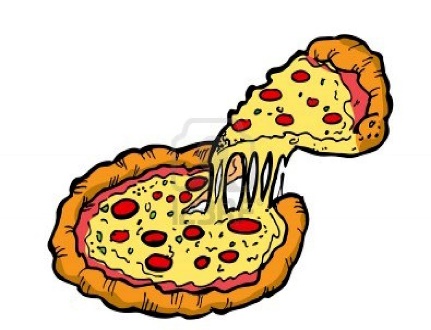 $2.00 per slice (Pizza from Yaki Joe’s)Please return this order form with payment by Monday, January 6th.  We are unable to accept late orders.   Please use a separate order form for each child.  Name: _______________________				Teacher: ____________________Any excess funds will go to PAC to benefit the Grade 7 Year End Event!Quantity of each TotalWednesday, Jan 8Cheese                      _______Pepperoni                 _______Ham & Pineapple    _______Wednesday, Jan 15Cheese                      _______Pepperoni                 _______Ham & Pineapple    _______Wednesday, Jan 22Cheese                      _______Pepperoni                 _______Ham & Pineapple    _______Wednesday, Jan 29Cheese                      _______Pepperoni                 _______Ham & Pineapple    _______Total enclosed